2019  / 2020    AKADEMİK YILI    GÜZ DÖNEMİ    BAHAR DÖNEMİDERS PROGRAMI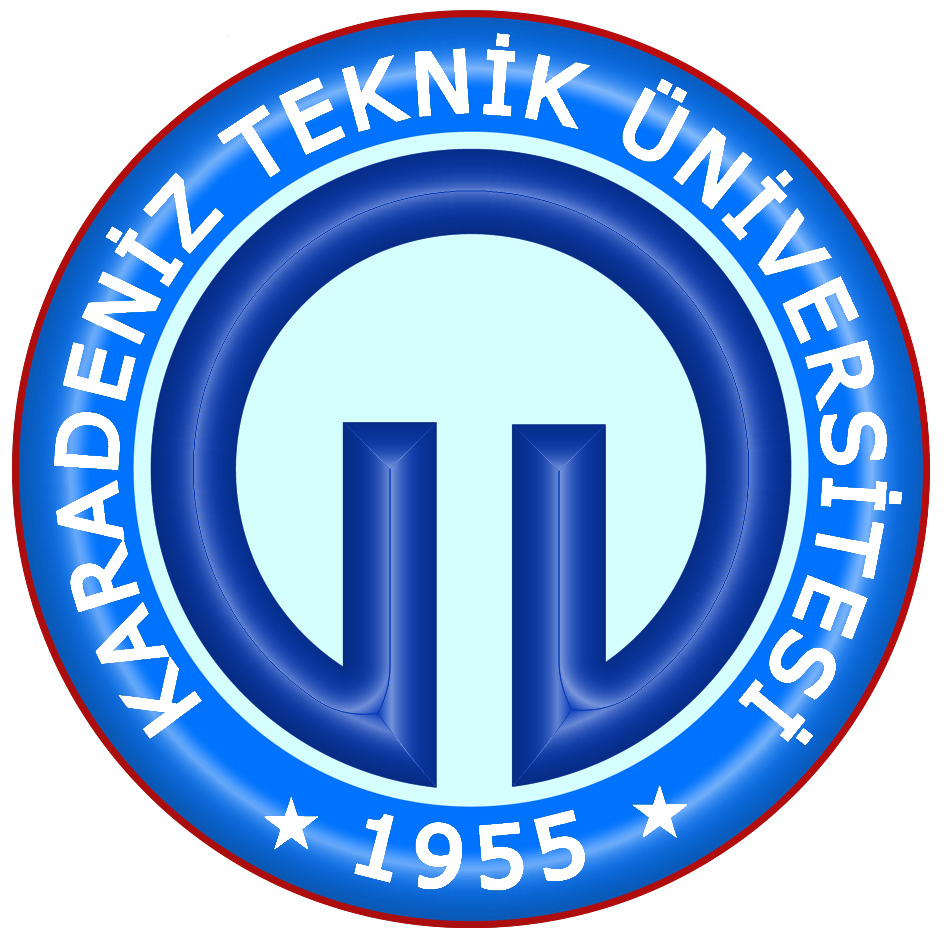 K A R A D E N İ Z   T E K N İ K   Ü N İ V E R S İ T E S İFARABİ DEĞİŞİM PROGRAMIÖ Ğ R E N İ M   P R O T O K O L Ü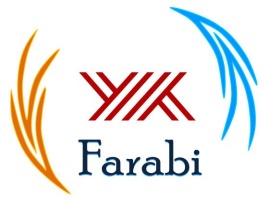 Öğrencinin Adı-SoyadıY.Okul/Fakülte/EnstitüBölümüGidilecek Yükseköğretim KurumuKabul Eden Kurum : Kabul Eden Kurum : Kabul Eden Kurum : Gönderen Kurum : Karadeniz Teknik ÜniversitesiGönderen Kurum : Karadeniz Teknik ÜniversitesiGönderen Kurum : Karadeniz Teknik ÜniversitesiDers KoduGidilecek Üniversitedeki Dersler Derslerin KredisiDers KoduSayılacak Dersler Derslerin KredisiToplamToplamToplamToplamÖğrencinin İmzası:	Tarih:…./…./20GÖNDEREN KURUM: Öngörülen ders programının/öğrenim protokolünün uygun olduğunu onaylıyoruz.GÖNDEREN KURUM: Öngörülen ders programının/öğrenim protokolünün uygun olduğunu onaylıyoruz.Bölüm Koordinatörü Adı Soyadı : Tarih :…./…./20… 	İmzaBölüm Uyum Komisyon BaşkanıAdı Soyadı : Tarih :…./…./20… 	İmzaBölüm BaşkanıAdı Soyadı : Tarih :…./…./20… 	İmzaKurum KoordinatörüAdı Soyadı : Prof. Dr. Ercan KÖSE Tarih :…./…./20… 	İmzaKABUL EDEN KURUM:  Öngörülen ders programının/öğrenim protokolünün uygun olduğunu onaylıyoruzKABUL EDEN KURUM:  Öngörülen ders programının/öğrenim protokolünün uygun olduğunu onaylıyoruzBölüm Koordinatörünün Adı Soyadı :    Tarih :…../…../20… 	İmzaKurum Koordinatörünün Adı Soyadı :   Tarih :…../…../20…  	İmza